                                                   Escola Municipal de Educação Básica Augustinho Marcon                                                                                           Catanduvas, setembro de 2020.                                         Diretora: Tatiana M. B. Menegat.                                                                                                                                                                Assessora Técnica-Pedagógica: Maristela Apª. B. Baraúna.                                         Assessora Técnica-Administrativa: Margarete P. Dutra.                                                                                                                            Professora: Daniela Garbin.                                      1º ano ATIVIDADES DE CIÊNCIAS PARA A SEMANA DE 19 A 23 DE OUTUBRO.1 – ATIVIDADENOME COMPLETO:............................................................................................................2 - ATIVIDADEA ÁGUAA ÁGUA É MUITO IMPORTANTE PARA NÓS, POIS SEM ELA NÃO HAVERÁ VIDA. TUDO DEPENDE DA ÁGUA.RECORTE DE REVISTAS OU LIVROS GRAVURAS QUE MOSTRE: A IMPORTÂNCIA DA ÁGUA. (EXEMPLOS: TOMAR ÁGUA, LAVAR OS ALIMENTOS, FRUTAS, TOMAR BANHO, ETC.)OS CUIDADOS QUE PRECISAMOS TER COM A ÁGUA PARA EVITAR O DESPERDÍCIO. (AO ESCOVAR OS DENTES, TOMAR BANHO, LAVAR A LOUÇA, LIMPAR A CASA ETC.)COMO UTILIZAMOS A ÁGUA. (NA LIMPEZA DA CASA, AO PRETARAR OS ALIMENTOS, NA NOSSA HIGIENE)3- ATIVIDADEVAMOS FAZER EXPERIÊNCIA COM A ÁGUA.PEGUE UMA FORMINHA OU UM POTINHO COLOQUE ÁG E LEVE PARA O CONGELADOR, E OBSERVE O QUE VAI ACONTECER.A ÁGUA VAI PASSAR DO ESTADO LÍQUIDO PARA O ESTADO SÓLIDO O GELO.AGORA COM A AJUDA DE UM ADULTO COLOQUE UM POUCO DE ÁGUA NA PANELA E LEVE PARA FERVER. QUANDO ESTIVER FERVENDO VOCÊ VAI OBSERVAR UM VAPOR SAINDO, ESSE VAPOR É A ÁGUA NO ESTADO GASOSO.E O ESTADO LÍQUIDO É A ÁGUA QUE UTILIZAMOS NO NOSSO DIA A DIA QUE SAI DAS TORNEIRAS OU OBSERVAMOS EM LAGOS, RIOS, ETC.REGISTRE SUAS EXPERIÊNCIAS COM FOTOS E ENVIE PARA A PROFESSORA.TENHA UMA BOA SEMANA!!!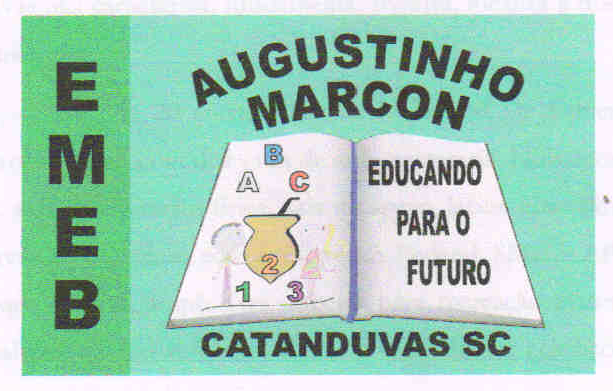 